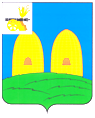 КОМИТЕТ  ОБРАЗОВАНИЯАДМИНИСТРАЦИИ МУНИЦИПАЛЬНОГО ОБРАЗОВАНИЯ«РОСЛАВЛЬСКИЙ РАЙОН» СМОЛЕНСКОЙ ОБЛАСТИП Р И К А Зот 04.12.2014 № 462О проведении тематического дня«Здоровый мир – здоровая молодежь»С целью развития волонтёрского движения по профилактике поведения высокой степени риска и формирования основ здорового образа жизни у школьниковп р и к а з ы в а ю:Провести 18 декабря 2014 года на базе МУКЦ «Юбилейный» тематический день «Здоровый мир – здоровая молодежь» (далее – тематический день).Утвердить:План проведения тематического дня (приложение №1).2.2. Смету расходов на проведение тематического дня (приложение №2).3. Начальнику МКУ ЦБО (Почтенная И.А.) обеспечить финансирование тематического дня согласно утвержденной смете расходов в рамках реализации подпрограммы 9 «Поддержка детской одаренности и социальной успешности учащихся» на 2014-2016 годы муниципальной программы «Развитие муниципальной системы образования муниципального образования «Рославльский район» Смоленской области» на 2014-2016 годы», утвержденной постановлением Администрации муниципального образования «Рославльский район» Смоленской области от 31.12.2013 № 3176 «Об утверждении муниципальной программы «Развитие муниципальной системы образования муниципального образования «Рославльский район» Смоленской области» на 2014-2016 годы».4. Руководителям МБОУ средних школ № 1, 2, 3, 4, 5, 6, 7, 8, 9, 10, МБОУ Астапковичской, Остерской, Перенской, Чижовской, Кирилловской, Екимовичской, Пригорьевской, Хорошовской средних школ, МБОУ Павловской основной школы обеспечить участие педагогов-психологов и учащихся по 5 представителей от школы в тематическом дне.Ответственность за проведение тематического дня возложить на главного специалиста отдела развития образования и муниципального контроля Рославльского комитета образования Чепелкину Т.Е.Контроль за исполнением настоящего приказа возложить на начальника отдела развития образования и муниципального контроля Рославльского комитета образования Тимофееву С.С.Заместитель Главы Администрациимуниципального образования«Рославльский район» Смоленской области -председатель Комитета образования                                            С.В. ФилипченкоПриложение №1к приказу Рославльскогокомитета образованияот 04.12.2014 № 462План проведения тематического дня«Здоровый мир – здоровая молодежь»:Место проведения: МУКЦ «Юбилейный».Участники: команды по 5 человек из МБОУ средних школ № 1, 2, 4, 3, 5, 6, 7, 8, 9, 10, МБОУ Астапковичской, Остерской, Перенской, Чижовской, Кирилловской средних школ, МБОУ Павловской основной школы, педагоги-психологи, представители Рославльского комитета образования.Дата и время проведения: 18 декабря 2014 года с 12.00 .Организатор: Рославльский комитет образования.Участники: педагоги-психологи и волонтеры-школьники муниципального образования «Рославльский район» Смоленской	 области.Порядок и форма проведения тематического дня «Здоровый мир - здоровая молодежь»: Разговор в кругу «100 вопросов взрослому» для школьников муниципального образования «Рославльский район» Смоленской	области.1. Начало – приветствие гостей, порядок ответа на вопросы, старт.2. Вопросы – от каждого МБОУ участники обращаются с вопросами ко взрослым, сидящим в кругу:- Филипченко С.В.- зам. Главы Администрации муниципального образования «Рославльский район» Смоленской области – председатель Комитета образования;- Солошенко В.Н. – председатель комитета по культуре, спорту и молодежной политике;      - Кулачков Ю.А. – начальник Рославльского МРО  Управления ФСКН РФ  по Смоленской области; - Маточкин А.А. – начальник ПДН;- О. Михаил – представитель духовенства;- А.А. Боровков – врач-инфекционист;- А.А. Музыченко – врач-гинеколог.3. Подведение итогов дня.Приложение №2к приказу Рославльскогокомитета образованияот 04.12.2014 № 462СМЕТАрасходов на проведение тематического дня «Здоровый мир - здоровая молодежь»Футболки – 10 шт. по 500 рублей = 5000 рублейИтого на общую сумму: 5000 руб. (пять тысяч рублей 00 коп.)Смету составил: Начальник отдела развитияобразования и муниципальногоконтроля Рославльского комитета образования                                  С.С. ТимофееваСмету проверилГлавный бухгалтер МКУ ЦБО                                                         О.М. Бабанова       Разослать:Исп.С.С.Тимофеева«___» ________2014МБОУ средним школам №1-10; Астапковичской, Остерской,, Перенской, Чижовской, Кирилловской, Екимовичской, Пригорьевской. Хорошовской, МБОУ Павловской основной школеРазработчикС.С.Тимофеева«___» ________ 2014 МКУ ЦБО  - 1   Визы:Почтенная И.А.Александрова Е.В.«____»__________2014г.«____»__________2014г.